你是否發現，當互聯網時代堀起，直銷的運作模式已産生變化。
 　　　　進人難度增加了?！ 
　　邀約成功率降低了?！
甚至剛加入的夥伴很容易流失?！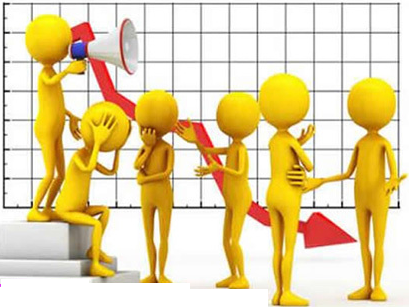 你是否根據環境的變化，升級不同的開發思維和穩住信心運作模式？１０月份　直銷5.0時代  創世紀企管  兩大講師强强聯手，
將在二天協助您　線上線下整合的高成長團隊！ 二天NT$５,000元／人　【9/30前報名個人優惠價NT$3,000元】   (不含食宿)               
                      2人同行價5,000元 ６人團體優惠價ＮＴ＄１２,000元                             創世紀企管 02-2388-9198　F: 2388-7708  吳經理 0931-577-077  LINE：@LNY5659J     大陸杭州地區課程：１１月時台明老師　2019團隊系統班與各類系統課程　　　歡迎來電索取資料..如有打擾也請告知　　  DAY1  超級進人新模式尚瑾老師 社群營銷教練【課程大綱】善用FB社群營銷：打造個人品牌與超級影響力運用三攻頂引流法：掌握關鍵思維，
                  名單永遠不是問題有效篩選加溫互動：名單資料庫管理概念，
                  升級精準行銷無意識邀約必成法：將線上的名單與人脈引流
                到線下，讓你進人速度翻倍運用ＦＢ社群進行六個維度的翻動：
           將成交的CASE，達到效益最大化DAY2 百分百留人術澤盛老師 市場實戰教練【課程大綱】新人一對一面談術：
 掌握動機：給新人明確的經營動機，
　　　　　　將有效的幫助新人做好定心定位 强化信心：只有將新心的信心提升爲信念，才能勇敢的面對挑戰，突破困境 調整認知：若新人一開始帶著錯誤認知與價值觀，不光影響個人成果，也會影響團隊發展 提高行動：新人對行業的陌生感容易心生
恐懼，只有先去除心中恐懼，才能提高行動力新人關鍵九十天培育計劃：完整的流程
　　　與步驟，讓新人按部就班進入直銷事業 　台中場2018年10月08日(一)、10月09日(二)      10：00-17：00 　台北場2018年10月24日(三)、10月25日(四)      10：00-17：00 直銷公司：_________________ 姓名：_________________ 行動：_________________LINE ID：_________________□ 匯款：創世紀企業管理顧問有限公司(新光銀行西門分行103 帳號：0523-1000–02292)　匯款日：__________□ 發卡銀行：_________________ 信用卡號：_________________________ 後_______ 有效月______年_____應付費用總額：NT$__________元 *__________人 = __________元整 持卡人簽名：_____________________發票：二聯發票  三聯發票  抬頭：_________________   統一編號：_________________